Project Code 102   QID 120034C-2      Project Code 102   QID 120034C-2        OMB No. 0535-0088:  Approval Expires 2/29/2012  OMB No. 0535-0088:  Approval Expires 2/29/2012  OMB No. 0535-0088:  Approval Expires 2/29/2012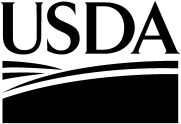 FORM C–2Soybean Pre-Harvest Lab Determinations2011FORM C–2Soybean Pre-Harvest Lab Determinations2011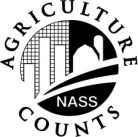 NATIONALAGRICULTURAL STATISTICSSERVICEYEAR, CROP, FORM, MMDD(1 – 7)YEAR, CROP, FORM, MMDD(1 – 7)YEAR, CROP, FORM, MMDD(1 – 7)1 2 5   ____   ____   ____   ____ 1 2 5   ____   ____   ____   ____ 	  Date Sample Received in Lab:	  Date Sample Received in Lab:WEIGHT and NUMBER of UNTHRESHED PODSWEIGHT and NUMBER of UNTHRESHED PODSWEIGHT and NUMBER of UNTHRESHED PODSWEIGHT and NUMBER of UNTHRESHED PODSWEIGHT and NUMBER of UNTHRESHED PODS1.	Weight of Unit 1 pods and beans removed from bag . . . . . . . . . . . . . . . . . . . . . . . . . . 1.	Weight of Unit 1 pods and beans removed from bag . . . . . . . . . . . . . . . . . . . . . . . . . . 1.	Weight of Unit 1 pods and beans removed from bag . . . . . . . . . . . . . . . . . . . . . . . . . . 1.	Weight of Unit 1 pods and beans removed from bag . . . . . . . . . . . . . . . . . . . . . . . . . . 1.	Weight of Unit 1 pods and beans removed from bag . . . . . . . . . . . . . . . . . . . . . . . . . . Grams to TenthsGrams to TenthsGrams to Tenths503.  ____2.	Weight of Unit 2 pods and beans removed from bag . . . . . . . . . . . . . . . . . . . . . . . . . . 2.	Weight of Unit 2 pods and beans removed from bag . . . . . . . . . . . . . . . . . . . . . . . . . . 2.	Weight of Unit 2 pods and beans removed from bag . . . . . . . . . . . . . . . . . . . . . . . . . . 2.	Weight of Unit 2 pods and beans removed from bag . . . . . . . . . . . . . . . . . . . . . . . . . . 2.	Weight of Unit 2 pods and beans removed from bag . . . . . . . . . . . . . . . . . . . . . . . . . . Grams to TenthsGrams to TenthsGrams to Tenths504.  ____COUNT of PODS from ONE UNIT (BAG) ONLYCOUNT of PODS from ONE UNIT (BAG) ONLYCOUNT of PODS from ONE UNIT (BAG) ONLYCOUNT of PODS from ONE UNIT (BAG) ONLYCOUNT of PODS from ONE UNIT (BAG) ONLY3.	Unit used (Always use pods from Unit 1, if possible) . . . . . . . . . . . . . . . . . . . . . . . . . . . . . . . . 3.	Unit used (Always use pods from Unit 1, if possible) . . . . . . . . . . . . . . . . . . . . . . . . . . . . . . . . 3.	Unit used (Always use pods from Unit 1, if possible) . . . . . . . . . . . . . . . . . . . . . . . . . . . . . . . . 3.	Unit used (Always use pods from Unit 1, if possible) . . . . . . . . . . . . . . . . . . . . . . . . . . . . . . . . 3.	Unit used (Always use pods from Unit 1, if possible) . . . . . . . . . . . . . . . . . . . . . . . . . . . . . . . . 3.	Unit used (Always use pods from Unit 1, if possible) . . . . . . . . . . . . . . . . . . . . . . . . . . . . . . . . Unit CodeUnit Code5125124.	Number of pods with developed beans . . . . . . . . . . . . . . . . . . . . . . . . . . . . . . . . . . . . . . . . . . 4.	Number of pods with developed beans . . . . . . . . . . . . . . . . . . . . . . . . . . . . . . . . . . . . . . . . . . 4.	Number of pods with developed beans . . . . . . . . . . . . . . . . . . . . . . . . . . . . . . . . . . . . . . . . . . 4.	Number of pods with developed beans . . . . . . . . . . . . . . . . . . . . . . . . . . . . . . . . . . . . . . . . . . 4.	Number of pods with developed beans . . . . . . . . . . . . . . . . . . . . . . . . . . . . . . . . . . . . . . . . . . 4.	Number of pods with developed beans . . . . . . . . . . . . . . . . . . . . . . . . . . . . . . . . . . . . . . . . . . NumberNumber513	(Developed beans are at least 50% of the mass of normal beans in that field.	Generally, they are thicker than a nickel.)	(Developed beans are at least 50% of the mass of normal beans in that field.	Generally, they are thicker than a nickel.)	(Developed beans are at least 50% of the mass of normal beans in that field.	Generally, they are thicker than a nickel.)5.	Number of pods with undeveloped beans . . . . . . . . . . . . . . . . . . . . . . . . . . . . . . . . . . . . . . . . 5.	Number of pods with undeveloped beans . . . . . . . . . . . . . . . . . . . . . . . . . . . . . . . . . . . . . . . . 5.	Number of pods with undeveloped beans . . . . . . . . . . . . . . . . . . . . . . . . . . . . . . . . . . . . . . . . 5.	Number of pods with undeveloped beans . . . . . . . . . . . . . . . . . . . . . . . . . . . . . . . . . . . . . . . . 5.	Number of pods with undeveloped beans . . . . . . . . . . . . . . . . . . . . . . . . . . . . . . . . . . . . . . . . 5.	Number of pods with undeveloped beans . . . . . . . . . . . . . . . . . . . . . . . . . . . . . . . . . . . . . . . . NumberNumber514514WEIGHT and MOISTURE of THRESHED BEANSWEIGHT and MOISTURE of THRESHED BEANSWEIGHT and MOISTURE of THRESHED BEANSWEIGHT and MOISTURE of THRESHED BEANSWEIGHT and MOISTURE of THRESHED BEANSWEIGHT and MOISTURE of THRESHED BEANSWEIGHT and MOISTURE of THRESHED BEANSWEIGHT and MOISTURE of THRESHED BEANSThresh and hull only pods with developed beans from both units.  If pods are too wet to thresh easily,pods should be dried for a short period at no more than 70 degrees C and then threshed.Thresh and hull only pods with developed beans from both units.  If pods are too wet to thresh easily,pods should be dried for a short period at no more than 70 degrees C and then threshed.Thresh and hull only pods with developed beans from both units.  If pods are too wet to thresh easily,pods should be dried for a short period at no more than 70 degrees C and then threshed.Thresh and hull only pods with developed beans from both units.  If pods are too wet to thresh easily,pods should be dried for a short period at no more than 70 degrees C and then threshed.Thresh and hull only pods with developed beans from both units.  If pods are too wet to thresh easily,pods should be dried for a short period at no more than 70 degrees C and then threshed.Thresh and hull only pods with developed beans from both units.  If pods are too wet to thresh easily,pods should be dried for a short period at no more than 70 degrees C and then threshed.Thresh and hull only pods with developed beans from both units.  If pods are too wet to thresh easily,pods should be dried for a short period at no more than 70 degrees C and then threshed.Thresh and hull only pods with developed beans from both units.  If pods are too wet to thresh easily,pods should be dried for a short period at no more than 70 degrees C and then threshed.6.	Weight of all threshed beans from both units immediately before moisture test . . . . . . 6.	Weight of all threshed beans from both units immediately before moisture test . . . . . . 6.	Weight of all threshed beans from both units immediately before moisture test . . . . . . 6.	Weight of all threshed beans from both units immediately before moisture test . . . . . . 6.	Weight of all threshed beans from both units immediately before moisture test . . . . . . Grams to TenthsGrams to TenthsGrams to Tenths507.  ____7.	Moisture content 1/ . . . . . . . . . . . . . . . . . . . . . . . . . . . . . . . . . . . . . . . . . . . . . . . . . . . . . . . . . . . 7.	Moisture content 1/ . . . . . . . . . . . . . . . . . . . . . . . . . . . . . . . . . . . . . . . . . . . . . . . . . . . . . . . . . . . 7.	Moisture content 1/ . . . . . . . . . . . . . . . . . . . . . . . . . . . . . . . . . . . . . . . . . . . . . . . . . . . . . . . . . . . 7.	Moisture content 1/ . . . . . . . . . . . . . . . . . . . . . . . . . . . . . . . . . . . . . . . . . . . . . . . . . . . . . . . . . . . 7.	Moisture content 1/ . . . . . . . . . . . . . . . . . . . . . . . . . . . . . . . . . . . . . . . . . . . . . . . . . . . . . . . . . . . 7.	Moisture content 1/ . . . . . . . . . . . . . . . . . . . . . . . . . . . . . . . . . . . . . . . . . . . . . . . . . . . . . . . . . . . 7.	Moisture content 1/ . . . . . . . . . . . . . . . . . . . . . . . . . . . . . . . . . . . . . . . . . . . . . . . . . . . . . . . . . . . Percent508.  ____Lab TechnicianDate AnalyzedDate AnalyzedMM  DDMM  DDMM  DDMM  DDMM  DDMM  DD1/If the sample weight is too small or too dry for a moisture test, follow the procedures on the back of this form to  complete the moisture test.1/If the sample weight is too small or too dry for a moisture test, follow the procedures on the back of this form to  complete the moisture test.1/If the sample weight is too small or too dry for a moisture test, follow the procedures on the back of this form to  complete the moisture test.1/If the sample weight is too small or too dry for a moisture test, follow the procedures on the back of this form to  complete the moisture test.1/If the sample weight is too small or too dry for a moisture test, follow the procedures on the back of this form to  complete the moisture test.1/If the sample weight is too small or too dry for a moisture test, follow the procedures on the back of this form to  complete the moisture test.1/If the sample weight is too small or too dry for a moisture test, follow the procedures on the back of this form to  complete the moisture test.1/If the sample weight is too small or too dry for a moisture test, follow the procedures on the back of this form to  complete the moisture test.1/If the sample weight is too small or too dry for a moisture test, follow the procedures on the back of this form to  complete the moisture test.1/If the sample weight is too small or too dry for a moisture test, follow the procedures on the back of this form to  complete the moisture test.FORM C-2:  SOYBEANS - continued	If the sample weight is too small for moisture test, sufficient grains of known moisture content	(use same class and stage of maturity) will be added to the sample so that a moisture test	can be made.  The moisture content of the sample can then be derived using the following formula:	If the sample weight is too small for moisture test, sufficient grains of known moisture content	(use same class and stage of maturity) will be added to the sample so that a moisture test	can be made.  The moisture content of the sample can then be derived using the following formula:	If the sample weight is too small for moisture test, sufficient grains of known moisture content	(use same class and stage of maturity) will be added to the sample so that a moisture test	can be made.  The moisture content of the sample can then be derived using the following formula:	If the sample weight is too small for moisture test, sufficient grains of known moisture content	(use same class and stage of maturity) will be added to the sample so that a moisture test	can be made.  The moisture content of the sample can then be derived using the following formula:	If the sample weight is too small for moisture test, sufficient grains of known moisture content	(use same class and stage of maturity) will be added to the sample so that a moisture test	can be made.  The moisture content of the sample can then be derived using the following formula:	If the sample weight is too small for moisture test, sufficient grains of known moisture content	(use same class and stage of maturity) will be added to the sample so that a moisture test	can be made.  The moisture content of the sample can then be derived using the following formula:	If the sample weight is too small for moisture test, sufficient grains of known moisture content	(use same class and stage of maturity) will be added to the sample so that a moisture test	can be made.  The moisture content of the sample can then be derived using the following formula:	If the sample weight is too small for moisture test, sufficient grains of known moisture content	(use same class and stage of maturity) will be added to the sample so that a moisture test	can be made.  The moisture content of the sample can then be derived using the following formula:	If the sample weight is too small for moisture test, sufficient grains of known moisture content	(use same class and stage of maturity) will be added to the sample so that a moisture test	can be made.  The moisture content of the sample can then be derived using the following formula:	If the sample weight is too small for moisture test, sufficient grains of known moisture content	(use same class and stage of maturity) will be added to the sample so that a moisture test	can be made.  The moisture content of the sample can then be derived using the following formula:	If the sample weight is too small for moisture test, sufficient grains of known moisture content	(use same class and stage of maturity) will be added to the sample so that a moisture test	can be made.  The moisture content of the sample can then be derived using the following formula:	If the sample weight is too small for moisture test, sufficient grains of known moisture content	(use same class and stage of maturity) will be added to the sample so that a moisture test	can be made.  The moisture content of the sample can then be derived using the following formula:E =( A + B ) D  -  ( B x C)E =AWhereA = Weight of small or dry soybean sample . . . . . . . . . . . . . . . . . . . . . . . . . . . . . . . . . . ___GramsB = Weight of additional beans required for moisture test . . . . . . . . . . . . . . . . . . . . . . ___GramsC = Moisture percent of B . . . . . . . . . . . . . . . . . . . . . . . . . . . . . . . . . . . . . . . . . . . . . . . . . ___PercentD = Moisture percent of A + B combined . . . . . . . . . . . . . . . . . . . . . . . . . . . . . . . . . . . . ___PercentE = Result : Moisture percent of small or dry soybean sample  (enter in item 7) . . . . . ___Percent